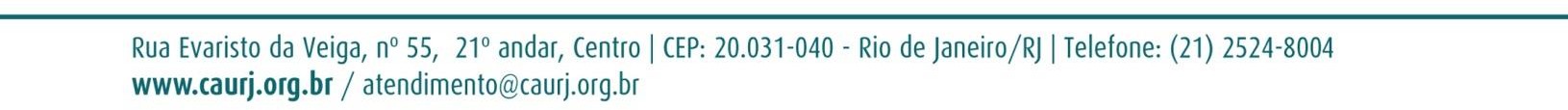 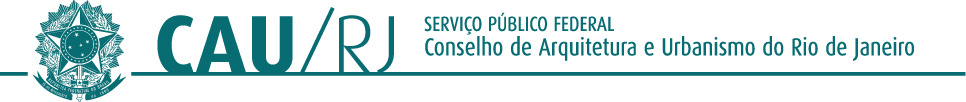 AVISOPREGÃO PRESENCIAL Nº 001/2019OBJETO: O presente pregão presencial tem por objeto a contratação de pessoa jurídica especializada para a fornecimento de cartuchos e toners para o CAU/RJ.Informamos que a sessão pública está marcada para o dia 27/02/2019, conforme publicação no Diário Oficial da União publicado. Tal prazo é o mínimo necessário legalmente conforme rege o inciso V do artigo 4º da Lei 10.520/02.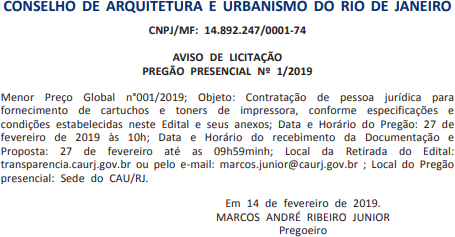 MARCOS ANDRÉ RIBEIRO JUNIOR PREGOEIROCAU/RJ